Approved by the order of the Chairman of  "Azerbaijan Caspian Shipping Closed Joint Stock Company   dated 1st of December 2016 No. 216.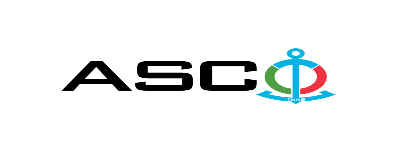 AZERBAIJAN CASPIAN SHIPPING CLOSED JOINT STOCK COMPANY IS ANNOUNCING OPEN BIDDING FOR THE PROCUREMENT OF SERVICES (INCLUSIVE OF MATERIALS AND WORKMANSHIP) RELATED TO THE INSTALLATION OF VENTILATION AND AIR CONDITIONING SYSTEM IN THE ADMINISTRATIVE BUILDING OF THE MARINE TRANSPORTATION FLEET B I D D I N G No. AM015/2024 (On the participant`s letter head)APPLICATION FOR PARTICIPATION IN THE OPEN BIDDING___________ city                                                                          “__”_______20____________№           							                                                                                          To the attention of the Chairman of ASCO Procurement CommitteeMr Jabrail Mahmudlu We, hereby confirm the intention of [ to state full name of the participant ] to participate  in the open bidding No.  [ bidding No. shall be inserted by participant ] announced by ASCO in respect of procurement of "__________________" .Moreover, we confirm that no winding - up or bankruptcy proceeding is being performed or there is no circumstance of cessation of activities or any other circumstance that may impede participation of [ to state full name of the participant ]  in the stated bidding. In addition, we warrant that [ to state full name of the participant ] is not an affiliate of ASCO.Below mentioned contact details are available to respond to any question that may emerge in relation to the documents submitted and other issues : Contact person in charge :  Position of the contact person  : Telephone No. : E-mail:  Attachment : Original of the bank evidence as  a proof of payment of participation fee  – __ page(s).________________________________                                   _______________________(initials of the authorized person)                                                                                                        (signature of the authorized person)_________________________________                                                   (position of the authorized person)                                                STAMP HERE                                                        LIST OF THE GOODS:Technical requirements and scope of work envisaged for the installation of the ventilation and air conditioning system of the administrative building of the Marine Transportation Fleet of ASCO:The requirements of project documentation and 3D images (interior design) shall be followed in the repair process of the administrative building; It is required to provide the quality certificate, certificate of conformity and information on the manufacturer and information on technical parameters for the materials used.The period of performance (delivery) of works shall be indicated;A list of employees and copies of relevant employment contracts shall be submitted by a bidder;A bidding enterprise shall also submit documents evidencing its experience in the relevant field; While performing construction works, safety rules of ACS CJSC and construction safety rules shall be complied with. A license in the relevant field (engineering communication and network construction) must be submitted for the execution of works.An alternative proposal will be considered if the technical indicators, productivity and operational stability of the proposed alternative equipment for the installation of the ventilation and air conditioning system are the same as the technical indicators, productivity and operational stability of the equipment provided for in the project.NOTE: Bidding offers submitted by participants who do not meet the above requirements will be rejected.  Note : Payment terms are accepted on actual basis only. Other payment terms will not be accepted. Goods will be delivered at once.For technical questions please contact :Tel: +99450 2740251E-mail:Cavid.eminov@asco.azSubmission documentation required for participation in the bidding :Application for participation in the bidding (template has been attached hereto) ;Bank evidence as a proof of participation fee ;Bidding offer : Bank document confirming financial condition of the consignor within the last year (or within the period of operation if less than one year) ;Statement issued by the relevant tax authorities on the absence of expired commitments associated with taxes and other compulsory payments and failure of obligations set forth in the Tax Code of the Republic of Azerbaijan for the last one year (excluding the period of suspension).At the initial stage, application for participation in the bidding ( signed and stamped ) and bank evidence proving payment of participation fee (excluding bidding offer) shall be submitted in English, Russian or in Azerbaijani to the official address of Azerbaijan Caspian Shipping CJSC (hereinafter referred to as "ASCO" or "Procuring Organization") through email address of contact person in charge by 17.00 (Baku time) on January30, 2024. Whereas, other necessary documents shall be submitted as enclosed in the bidding offer envelope.    Description (list) of goods, works or services has been attached hereto. The participation fee and Collection of General Terms and Conditions:Any participant (bidder), who desires to participate in the bidding, shall pay for participation fee stated below (the payment order shall necessarily state the name of the organization holding open bidding and the subject of the bidding) and shall submit the evidence as a proof of payment to ASCO not later than the date stipulated in section one. All participants (bidders), who have fulfilled these requirements, may obtain General Terms and Conditions relating to the procurement subject from contact person in charge by the date envisaged in section IV of this announcement at any time from 09.00 till 18.00 in any business day of a week. Participation fee amount (VAT exclusive): 150 Azn.The participation fee may be paid in AZN or  equivalent amount thereof in USD or EURO.   Account No. :Except for circumstances where the bidding is cancelled by ASCO, participation fee shall in no case be refunded ! Security for a bidding offer : The bank guarantee is required in the amount of at least  1 (one) % of the bidding offer price. A bank guarantee sample shall be specified in the General Terms and Conditions. Bank guarantees shall be submitted as enclosed in the bidding offer envelope along with the bidding offer.  Otherwise, the Purchasing Organization shall reserve the right to reject such offer. The financial institution that issued the guarantee should be acknowledged in the Republic of Azerbaijan and / or international financial transactions. The purchasing organization shall reserve the right not to accept and reject any unreliable bank guarantee.Persons wishing to participate in the bidding and intending  to submit another type of warranty (letter of credit, securities, transfer of funds to the special banking account set forth by the Procuring Organization in the bidding documents, deposit and other financial assets) shall request and obtain a consent from ASCO through the contact person reflected in the announcement on the acceptability of such type of warranty.   Contract performance bond is required in the amount of 5 (five) % of the purchase price.For the current procurement operation, the Procuring Organization is expected to make payment only after the goods have been delivered to the warehouse, no advance payment has been intended. Contract Performance Term  : The goods will be purchased on an as needed basis.  It is required that the contract of purchase be fulfilled within 5 (five) calendar days upon receipt of the formal order (request) placed by ASCO.Final deadline date and time for submission of the bidding offer :All participants, which have submitted their application for participation in the bidding and bank evidence as a proof of payment of participation fee by the date and time stipulated in section one, and shall submit their bidding offer (one original and two copies) enclosed in sealed envelope to ASCO by 17.00 Baku time on February 08, 2024All bidding offer envelopes submitted after above-mentioned date and time shall be returned unopened. Address of the procuring company :The Azerbaijan Republic, Baku city, AZ1029 (postcode), 2 Neftchilar Avenue, Procurement Committee of ASCO. Contact person in charge:Rahim AbbasovProcurement specialist at the Procurement Department of ASCOTelephone No. : +99450 2740277Email address: rahim.abbasov@asco.az, tender@asco.azContact person on legal issues :Landline No.: +994 12 4043700 (ext: 1262)Email address: tender@asco.azDate and time assigned for the opening of bidding offer envelopes:Opening of the envelopes shall take place on February 09, 2024, 2023 at 15.00 Baku time in the address stated in section V of the announcement.  Persons wishing to participate in the opening of the envelopes shall submit a document confirming their permission to participate (the relevant power of attorney from the participating legal entity or natural person) and the ID card at least half an hour before the commencement of the bidding.Information  on the winner of the bidding :Information on the winner of the bidding will be posted in the "Announcements" section of the ASCO official website.№Nomination of the goodsCountry and Company
 of manufactureEquipment 
ModelMeasurement unitQuantity1.  Ventilation system1.  Ventilation system1.  Ventilation system1.  Ventilation system1.  Ventilation system1.  Ventilation system1Installation of suction duct fan (HS - 1), L = 2 050 m3 / h, H = 400Pa. Weight: 35 kgUkraine
"Vents"VKPF 4D 60 x 35p c s 12Installation of suction duct fan (HS - 2), L = 800 m3 / h, H = 200 Pa. Weight: 6.25 kgUkraine
"Vents"VKMz 250p c s 13Installation of suction duct fan (HS - 3), L = 350 m3 / h, H = 200 Pa. Weight: 3.65 kgUkraine
"Vents"VKM 150p c s 14Installation of suction duct fan (HS - 4), L = 700 m3 / h, H = 250 Pa. Weight: 5.43 kgUkraine
"Vents"VKMz 200p c s 15Installation of suction duct fan (HS - 5), L = 100 m3 / h, H = 140 Pa. Weight: 2.15 kgUkraine
"Vents"TT pro 125ECp c s 16Installation of suction duct fan (HS - 6), L = 100 m3 / h, H = 140 Pa. Weight: 2.15 kgUkraine
"Vents"TT pro 125ECp c s 17Installation of suction duct fan (HS - 8), L = 100 m3 / h, H = 140 Pa. Weight: 2.15 kgUkraine
"Vents"TT pro 125ECp c s 18Installation of suction duct fan (HS - 9), L = 100 m3 / h, H = 140 Pa. Weight: 2.15 kgUkraine
"Vents"TT pro 125ECp c s 19Installation of suction duct fan (HS - 10), L = 700 m3 / h, H = 250 Pa. Weight: 5.43 kgUkraine
"Vents"VKMz 200p c s 110Installation of suction duct fan (HS - 11), L = 100 m3 / h, H = 140 Pa. Weight: 2.15 kgUkraine
"Vents"TT pro 125ECp c s 111Installation of suction duct fan (HS - 12), L = 100 m3 / h, H = 140 Pa. Weight: 2.15 kgUkraine
"Vents"TT pro 125ECp c s 112Installation of suction duct fan (HS - 13), L = 700 m3 / h, H = 250 Pa. Weight: 5.43 kgUkraine
"Vents"VKMz 200p c s 113Installation of suction duct fan (HS - 14), L = 100 m3 / h, H = 140 Pa. Weight: 2.15 kgUkraine
"Vents"TT pro 125ECp c s 114Installation of suction duct fan (HS - 15), L = 700 m3 / h, H = 250 Pa. Weight: 5.43 kgUkraine
"Vents"VKMz 200p c s 115   Installation of insulation free flexible air duct  (Flex) ∅100m1016Installation of insulation free flexible air duct (Flex) ∅ 125m4517  Installation of a plastic vent ∅100Plasticp c s 918  Installation of a plastic vent ∅125Plasticp c s 4219  Installation of vent (double row) M 600 x 250even rowp c s 1420  Installation of vent (double row) M 200 x 200even rowp c s 321  Installation of vent (double row) M 150 x 150even rowp c s 922  Installation of vent (double row) M 100 x 100 even rowp c s 223  Installation of non return valve (made of stainless steel) Ø150p c s 524  Installation of non return valve (made of stainless steel) Ø125p c s 625  Installation of silencer (made of stainless steel sheet  600 x 350 / L = 1.0m)     p c s 126Installation of manually operated damper Ø125 (with auxiliary materials)p c s 1927Installation of galvanized steel plate for air ducts δ=0.7 mmm²4528Installation of galvanized steel plate for air ducts δ=0.55 mmm²982.  Air conditioning system 2.  Air conditioning system 2.  Air conditioning system 2.  Air conditioning system 2.  Air conditioning system 2.  Air conditioning system 1Installation of outdoor unit (VRF - system) Qs = 95.4 kW / Qis = 106.5 kWMitsubishi Electrics e t 22Installation of outdoor unit (VRF - system) Qs = 97.0 kW / Qis = 113.0 kW Mitsubishi Electrics e t 23Installation of outdoor unit (VRF - system) Qs = 102.4 kW / Qis = 119.5 kWMitsubishi Electrics e t 24Installation of outdoor unit (VRF - system) Qs = 118.0 kW / Qis = 131.5 kWMitsubishi Electrics e t 25Installation of cassette - type indoor unit Qs = 1.7 kW /  Qis = 1.9 kW (VRF - system)Mitsubishi Electricp c s 46Installation of cassette - type indoor unit Qs = 2.2  kW / Qis = 2.5 kW (VRF - system)Mitsubishi Electricp c s 117Installation of cassette - type indoor unit Qs = 2.8 kW / Qis = 3.2 kW (VRF - system)Mitsubishi Electricp c s 208Installation of cassette - type indoor unit Qs = 3.6 kW / Qis = 4.0 kW (VRF - system)Mitsubishi Electricp c s 289Installation of cassette - type indoor unit Qs = 4.5 kW / Qis = 5.0 kW (VRF - system)Mitsubishi Electricp c s 810Installation of cassette - type indoor unit Qs = 5.6 kW / Qis = 6.3 kW (VRF - system)Mitsubishi Electricp c s 3711Installation of cassette - type indoor unit Qs = 7.1 kW / Qis = 8.0 kW (VRF - system)Mitsubishi Electricp c s 2912  Installation of wall type split air conditioner 18,000 btu / h MDOA - 18HFN1MDVs e t 213Installation of copper freon pipes Ø 41,28 (with 13 mm insulation) (including piping components and auxiliary materials)Ø 41,28m16814Installation of copper freon pipes Ø 34,92 (with 13 mm insulation) (including piping components and auxiliary materials)Ø 34,92m5415Installation of copper freon pipes Ø 28,58 (with 13 mm insulation) (including piping components and auxiliary materials)Ø 28.58 m7516Installation of copper freon pipes Ø 22,22 (with 13 mm insulation) (including piping components and auxiliary materials)Ø 22.22m8917Installation of copper freon pipes Ø 19,05 (with 13 mm insulation) (including piping components and auxiliary materials)Ø 19.05 m27018Installation of copper freon pipes Ø 15,88 (with 13 mm insulation) (including piping components and auxiliary materials)Ø 15.88 m26419Installation of copper freon pipes Ø 12,7 (with 13 mm insulation) (including piping components and auxiliary materials)Ø 12.7m52820Installation of copper freon pipes Ø 9,52 (with 13 mm insulation) (including piping components and auxiliary materials)Ø 9.52 m39821Installation of copper freon pipes Ø 6,35 (with 13 mm insulation) (including piping components and auxiliary materials)Ø 6.35m46522Installation of copper t-shaped pipe joints (with auxiliary materials)For outdoor units e t 423Installation of copper t-shaped pipe joints (with auxiliary materials)For outdoor units e t 424Installation of copper t-shaped pipe joints (with auxiliary materials)For internal unit s e t 5925Installation of copper t-shaped pipe joints (with auxiliary materials)For internal unit s e t 3526Installation of copper t-shaped pipe joints (with auxiliary materials)For internal unit s e t 2727Installation of copper t-shaped pipe joints (with auxiliary materials)For internal unit s e t 828Installation of the control panel (wall type) p c s 13729Installation of drain pipe (black plastic) ∅25 (piping components included)Turkiye m71430Installation of drain pipe (black plastic) ∅32 (piping components included)Turkiye m13531Installation of drain pipe (black plastic) ∅ 40 (piping components included)Turkiye m5032Installation of drain pipe (black plastic) ∅ 50 (piping components included)Turkiye m4033Installation of syphon tube ∅50p c s 234Installation of syphon tube ∅32p c s 635Installation of syphon tube ∅ 25p c s 436Installation of Signal Cable LİNCH 2 x 1,5LİNCH 2 x 1,5m247637Installation of Signal Cable LİNCH 4 x 0,22LİNCH 4 x 0,22m50738Injection of freon gas into the system R410A (1 cylinder -10 kg)10 kg (1 cylinder)p c s 1239Injection of nitrogen gas into the system  (1 cylinder -10 kg)10 kg (1 cylinder)p c s 28Ducts and holes in the coverTechnical floor1Making holes in the walls and floor (brick wall thickness 10 - 20 cm and concrete floor thickness: 16 cm) 150 x 150 mm holes n=7 p c s m20.162Making holes in the walls and floor (brick wall thickness 10 - 20 cm and concrete floor thickness: 16 cm) 250 x 100 mm holes n=1 pcm20.033Making holes in the walls and floor (brick wall thickness 10 - 20 cm and concrete floor thickness: 16 cm) 300 x 200 mm holes n=2 p c s m20.124Making holes in the walls and floor (brick wall thickness 10 - 20 cm and concrete floor thickness: 16 cm) 600 x 200 mm holes n=2 p c s m20.245Making holes in the walls and floor (brick wall thickness 10 - 20 cm and concrete floor thickness: 16 cm) 800 x 200 mm holes n=2 pcm20.32Ground Floor6Making holes in the walls and floor (brick wall thickness 10 - 20 cm and concrete floor thickness: 16 cm) 150 x 150 mm holes n=8 p c s m20.187Making holes in the walls and floor (brick wall thickness 10 - 20 cm and concrete floor thickness: 16 cm) 200 x 200 mm holes n=1 pcm20.048Making holes in the walls and floor (brick wall thickness 10 - 20 cm and concrete floor thickness: 16 cm) 250 x 250 mm holes n=1 pcm20.069Making holes in the walls and floor (brick wall thickness 10 - 20 cm and concrete floor thickness: 16 cm) 300 x 300 mm holes n=2 pcm20.1810Making holes in the walls and floor (brick wall thickness 10 - 20 cm and concrete floor thickness: 16 cm) 800 x 200 mm holes n=2 p c s m20.3211Making holes in the walls and floor (brick wall thickness 10 - 20 cm and concrete floor thickness: 16 cm) 600 x 200 mm holes n=2 p c s m20.2412Making holes in the walls and floor (brick wall thickness 10 - 20 cm and concrete floor thickness: 16 cm) 500 x 300 mm holes n=1 pcm20.15Second floor13Making holes in the walls and floor (brick wall thickness 10 - 20 cm and concrete floor thickness: 16 cm) 150 x 150 mm holes n=6 p c s m20.1414Making holes in the walls and floor (brick wall thickness 10 - 20 cm and concrete floor thickness: 16 cm) 250 x 250 mm holes n=2 p c s m20.1315Making holes in the walls and floor (brick wall thickness 10 - 20 cm and concrete floor thickness: 16 cm) 350 x 150 mm holes n=6 pcm20.0516Making holes in the walls and floor (brick wall thickness 10 - 20 cm and concrete floor thickness: 16 cm) 350 x 250 mm holes n=1 pcm20.0917Making holes in the walls and floor (brick wall thickness 10 - 20 cm and concrete floor thickness: 16 cm) 300 x 300 mm holes n=3 p c s m20.2718Making holes in the walls and floor (brick wall thickness 10 - 20 cm and concrete floor thickness: 16 cm) 500 x 300 mm holes n=2 p c s m20.3019Making holes in the walls and floor (brick wall thickness 10 - 20 cm and concrete floor thickness: 16 cm) 600 x 200 mm holes n=1 pcm20.1220Making holes in the walls and floor (brick wall thickness 10 - 20 cm and concrete floor thickness: 16 cm) 600 x 400 mm holes n=1 pcm20.2421Making holes in the walls and floor (brick wall thickness 10 - 20 cm and concrete floor thickness: 16 cm) 800 x 200 mm holes n=2 p c s m20.32Third floor22Making holes in the walls and floor (brick wall thickness 10 - 20 cm and concrete floor thickness: 16 cm) 450 x 150 mm holes n=1 p c s m20.0723Making holes in the walls and floor (brick wall thickness 10 - 20 cm and concrete floor thickness: 16 cm) 450 x 250 mm holes n=1 pcm20.1124Making holes in the walls and floor (brick wall thickness 10 - 20 cm and concrete floor thickness: 16 cm) 500 x 300 mm holes n=2 p c s m20.3025Making holes in the walls and floor (brick wall thickness 10 - 20 cm and concrete floor thickness: 16 cm) 300 x 300 mm holes n=2 p c s m20.1826Making holes in the walls and floor (brick wall thickness 10 - 20 cm and concrete floor thickness: 16 cm) 150 x 150 mm holes n=9 p c s m20.2027Making holes in the walls and floor (brick wall thickness 10 - 20 cm and concrete floor thickness: 16 cm) 460 x 500 mm holes n=1 pcm20.2328Making holes in the walls and floor (brick wall thickness 10 - 20 cm and concrete floor thickness: 16 cm) 200 x 200 mm holes n=1 pcm20.0429Making holes in the walls and floor (brick wall thickness 10 - 20 cm and concrete floor thickness: 16 cm) 600 x 200 mm holes n=1 pcm20.1230Making holes in the walls and floor (brick wall thickness 10 - 20 cm and concrete floor thickness: 16 cm) 600 x 400 mm holes n=1 pcm20.2431Making holes in the walls and floor (brick wall thickness 10 - 20 cm and concrete floor thickness: 16 cm) 500 x 200 mm holes n=1 pcm20.1032Making holes in the walls and floor (brick wall thickness 10 - 20 cm and concrete floor thickness: 16 cm) 650 x 200 mm holes n=1 pcm20.1333Making holes in the walls and floor (brick wall thickness 10 - 20 cm and concrete floor thickness: 16 cm) 1050 x 450 mm holes n=1 pcm20.4734Making holes in the walls and floor (brick wall thickness 10 - 20 cm and concrete floor thickness: 16 cm) 800 x 200 mm holes n=2 pcm20.32Attic floor35Making holes in the walls and floor (brick wall thickness 10 - 20 cm and concrete floor thickness: 16 cm) 250 x 150 mm holes n=2 p c s m20.0836Making holes in the walls and floor (brick wall thickness 10 - 20 cm and concrete floor thickness: 16 cm) 250 x 250 mm holes n=2 p c s m20.1337Making holes in the walls and floor (brick wall thickness 10 - 20 cm and concrete floor thickness: 16 cm) 500 x 300 mm holes n=3 p c s m20.4538Making holes in the walls and floor (brick wall thickness 10 - 20 cm and concrete floor thickness: 16 cm) 300 x 300 mm holes n=3 pcm20.2739Making holes in the walls and floor (brick wall thickness 10 - 20 cm and concrete floor thickness: 16 cm) 150 x 150 mm holes n=3 p c s m20.0740Making holes in the walls and floor (brick wall thickness 10 - 20 cm and concrete floor thickness: 16 cm) 450 x 300 mm holes n=2 p c s m20.2741Making holes in the walls and floor (brick wall thickness 10 - 20 cm and concrete floor thickness: 16 cm) 200 x 200 mm holes n=4 p c s m20.1642Making holes in the walls and floor (brick wall thickness 10 - 20 cm and concrete floor thickness: 16 cm) 600 x 200 mm holes n=1 pcm20.1243Making holes in the walls and floor (brick wall thickness 10 - 20 cm and concrete floor thickness: 16 cm) 600 x 400 mm holes n=1 pcm20.2444Making holes in the walls and floor (brick wall thickness 10 - 20 cm and concrete floor thickness: 16 cm) 500 x 200 mm holes n=1 pcm20.1045 Wall chasing for laying plastic pipes on the walls and floors at 4 floors (for the air conditioning system)R u n n i n gm e t r e939